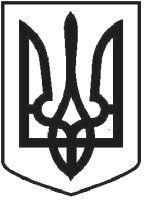 ЧОРТКІВСЬКА  МІСЬКА  РАДА____________ СЕСІЯ  ВОСЬМОГО  СКЛИКАННЯРІШЕННЯ (ПРОЄКТ) _____серпень2023 року              №м. ЧортківПро внесення змін до Статуту  комунального підприємства «Агенція місцевого економічного розвитку» З метою залучення інвестицій в економіку територіальної громади, створення сприятливих умов для функціонування та розвитку промислових підприємств, малого та середнього підприємництва, забезпечення додаткових якісних робочих місць, поліпшення інвестиційної привабливості Чортківської міської територіальної громади, керуючись Господарським кодексом України, Законом України «Про державну реєстрацію юридичних осіб, фізичних осіб – підприємців та громадських формувань»статтею 17, 26 Закону України «Про місцеве самоврядування в Україні», міська рада ВИРІШИЛА:1.Внести зміни до статуту комунального підприємства «Агенція місцевого економічного розвитку» Чортківської міської ради затвердженого рішенням сесії №  852від 23 грудня 2021 року, а саме:Доповнивши розділ 5 пунктами 5.6. Створення колегіального дорадчого органу – наглядової ради комунального підприємства «АМЕР», яка діє на підставі Положення про наглядову раду Підприємства затвердженого Засновником ( Власником) та 5.7. Створення інших органів товариства, визначення порядку їх діяльності. 2. Доручити керівнику    комунального підприємства «Агенція місцевого економічного розвитку», здійснити державну реєстрації Статуту КП «Агенція місцевого економічного розвитку»Чортківської міської ради згідно з чинним законодавством України.       3.Контроль за організацію виконання рішення покласти на заступника міського голови з питань діяльності виконавчих органів міської ради Віктора Гурина та постійну комісію міської ради з питань бюджету та економічного розвитку.Міський голова                                                                Володимир ШМАТЬКОМахомет Л.О.Дзиндра Я.П.ФаріонМ.С.Натуркач А.Б.